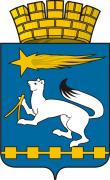 Администрация городского округа Нижняя СалдаФинансовое управление администрации городского округа Нижняя СалдаПРИКАЗот 22.05.2023                                                                                                                   № 20О внесении изменений в План проведения плановых проверок Финансовым управлением администрации городского округаНижняя Салда в сфере закупок товаров, работ, услуг для обеспечения муниципальных нужд городского округа Нижняя Салдана 2023 год	В   соответствии   с  пунктом  3   части  3  статьи 99    Федерального закона  от 05 апреля 2014 года № 44-ФЗ «О контрактной системе в сфере закупок  товаров,  работ,  услуг для  обеспечения государственных и муниципальных нужд», Положением о Финансовом управлении администрации городского округа Нижняя Салда, утвержденным решением Думы городского округа Нижняя Салда от 21.10.2010 № 43/5 (с изменениями), Постановлением Правительства Российской Федерации  от 01 октября 2020 № 1576 «Об утверждении правил осуществления контроля в сфере закупок товаров, работ, услуг в отношении заказчиков, контрольных служб, контрактных управляющих, комиссий по осуществлению закупок товаров, работ, услуг и их членов, уполномоченных органов, уполномоченных учреждений, специализированных организаций, операторов электронных площадок, операторов специализированных электронных площадок и о внесении изменений в правила ведения реестра жалоб, плановых и внеплановых проверок, принятых по ним решений и выданных предписаний, представлений»	ПРИКАЗЫВАЮ:	1. Внести изменения в План проведения плановых проверок Финансовым управлением администрации городского округа Нижняя Салда в сфере закупок товаров, работ, услуг для обеспечения муниципальных нужд городского округа Нижняя Салда на 2023 год, утвержденный приказом Финансового управления администрации городского округа Нижняя Салда от 28.12.2022 № 58 «Об утверждении Плана проведения плановых проверок Финансовым управлением администрации городского округа Нижняя Салда в сфере закупок товаров, работ, услуг для обеспечения муниципальных нужд городского округа Нижняя Салда на 2023 год», изложив 2 строку в следующей редакции:2. Настоящий приказ разместить на официальном сайте Российской Федерации в сети «Интернет» в единой информационной системе www.zakupki.gov.ru в течение двух рабочих дней со дня его утверждения. 	3. Настоящий приказ вступает в силу с момента его подписания.4. Контроль за исполнением настоящего приказа оставляю за собой.Начальник Финансового управленияадминистрации городского округа Нижняя Салда                                                              Полятыкина О.П. 2Муниципальное бюджетное учреждение культуры «Центральная городская библиотека»6607011445,624740, Свердловская Область, г. Нижняя Салда, ул. Новая, д.8предупреждение и выявление нарушений законодательства Российской Федерации о контрактной системе в сфере закупок товаров, работ, услуг для обеспечения муниципальных нуждиюнь